TermAutumn 1Autumn 2Spring 1Spring 2Summer 1Summer 2ThemeMarvellous Me!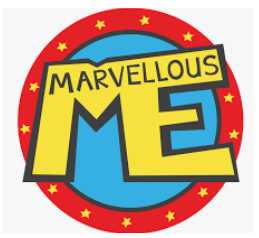 Let’s Celebrate!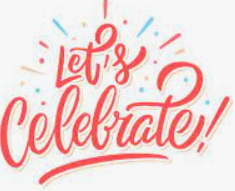 Around the world!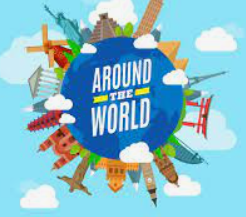 Once upon a time…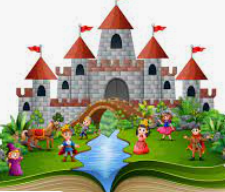  Farm, Food and Growing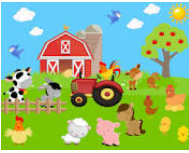 Fun at the Seaside!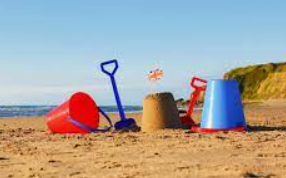 Focus topicsStarting SchoolMy New ClassNew BeginningsOurselvesMy BodyHow have I changed?What am I good at?My FamilyBeing KindCelebrationsLight and DarkAutumnWinterPolar regionsClimatesContrasting environmentsHibernationWhere do you live?Customs around the worldThe Little Red HenLittle Red Riding HoodSigns of SpringFantasy creaturesThe Great OutdoorsFarmHealthy EatingGrowing Life CyclesAnimals around the worldAnimal patternsHabitatsOccupationsUnderwater worldsTravel TransportMarine lifeSeasideRecycling‘Wow’ moments/ Key EventsTransitionBirthdaysHarvestRemembrance DayAutumn TrailHalloweenDiwaliWorld Space WeekGuy Fawkes/Bonfire NightNativityChristmasSanta VisitWinter WalkChinese New Year Valentine’s DayFood tasting – different culturesSafer Internet DayPancake DayWorld Book DayMother’s DayEasterEaster Egg HuntSt George’s DayFarm visit into schoolCaterpillar transformationMinibeast HuntGrowing seedsAquarium visitTransitionHealthy Eating WeekWorld Environment DayEnterprise WeekSports DayPicnic DayTalk ThroughStoriesTextsThe Rainbow FishPerfectly NormanRuby’s WorryRoom on the BroomOwl BabiesStick ManOne Snowy NightLost and FoundAnna Hibiscus’ SongOn the Way HomeGeorge and the DragonBilly and the DragonSupertatoThe Extraordinary GardenerFarmer DuckBilly’s BucketHow to be a VikingTiddlerOther KeyTextsThe Colour MonsterDoggerCottonwool ColinMy Monster and MeElmerFive Minutes PeaceOwl BabiesThe Squirrel that SquabbledFunnybones storiesRama and SitaThe Jolly Christmas PostmanChristmas Stories/NativityJack FrostThe Polar Bear and the Snow CloudChinese New Year storiesA Little Bit BraveMr Wolf’s PancakesThe Easter StoryZogThe Very Hungry CaterpillarArgh Spider!Diary of a WombatWhat the Ladybird HeardClick Clack MooThe Tiny SeedOliver’s VegetablesJack and the BeanstalkThe Snail and the WhaleHow to be a VikingHugless DouglasOne Plastic BagLiteracy - ComprehensionListening to stories.Joining in with rhymes and showing an interest in stories with repeated refrains. Environment print. Having a favourite story/rhyme. Understand the five key concepts about print: - print has meaning - print can have different purposes - we read English text from left to right and from top to bottom - the names of the different parts of a book.Sequencing familiar stories through the use of pictures to tell the story. Recognising initial sounds. Name writing activities. Engage in extended conversations about stories, learning new vocabulary.Beginning to retell stories.Retell stories related to events through acting/role play. Retelling stories using images / apps. Retelling of stories. Editing of story maps and orally retelling new stories. Sequence story – use vocabulary of beginning, middle and end. Blend sounds into words, so that they can read short words made up of known letter– sound correspondences. Enjoys an increasing range of books.Actions to retell the story.Story Maps. Retelling stories with the recently introduced vocabulary.Making up stories with themselves as the main character.Encourage children to record stories through picture drawing/mark making. Read simple phrases and sentences made up of words with known letter–sound correspondences and, where necessary, a few exception words. Read a few common exception words matched to RWI. Ensure home reading books match their phonic knowledge.Using recently introduced vocabulary during discussions about stories and during role-play.Building fluency and understanding.Re-read books to build up their confidence in word reading, their fluency and their understanding and enjoyment. Uses vocabulary and forms of speech that are increasingly influenced by their experiences of books. They develop their own narratives and explanations by connecting ideas or events..World Book Day Activities.Explaining the stories they have listened to or have read themselves.Retell a story with actions and / or picture prompts as part of a group.Use story language when acting out a narrative. Rhyming words.Can explain the main events of a story. Can draw pictures of characters/event /setting in a story. May include labels, sentences or captionsInformation leaflets about animals in the garden/plants and growing.Timeline of how plants grow.Demonstrate understanding of what has been read to them by retelling stories using their own words and recently introduced vocabulary.Can draw pictures of characters/ event / setting in a story.Listen to stories, accurately anticipating key events & respond to what they hear with relevant comments, questions and reactions. Make predictions.Fiction and Non- Fiction: Beginning to understand that a non-fiction is a non-story- it gives information instead.  Fiction means story. Can point to front cover, back cover, spine, blurb, illustration, illustrator, author and title.Literacy - Word ReadingLinking sounds to letters.Phonic Sounds: RWI Set 1 whole class.Reading: Initial sounds, oral blending, CVC sounds, reciting known stories, listening to stories with attention and recall. Help children to read the sounds speedily. Ensure books are consistent with their developing phonic knowledge.Begin to read words by sound-blending.Phonic Sounds: RWI Differentiated groups.Reading: Blending CVC sounds, rhyming, alliteration, knows that print is read from left to right. Spotting diagraphs in words. Show children how to touch each finger as they say each sound. For exception words such as ‘the’ and ‘said’, help children identify the sound that is tricky to spell.Introducing digraphs.Phonic Sounds: RWI Differentiated groups / Ditties. Reading: Rhyming strings, common theme in traditional tales, identifying characters and settings. Help children to become familiar with letter groups, such as ‘th’, ‘sh’, ‘ch’, ‘ee’ ‘or’ ‘igh’. Provide opportunities for children to read words containing familiar letter groups: ‘that’, ‘shop’, ‘chin’, ‘feet’, ‘storm’, ‘night’.Begin to read simple sentences.Phonic Sounds: RWI Differentiated groups. Reading: Story structure-beginning, middle, end. Innovating and retelling stories to an audience, non-fiction books. Listen to children read some longer words made up of letter-sound correspondences they know: ‘rabbit’, ‘himself’, ‘jumping’. Read and understand simple sentences.Phonic Sounds: RWI Differentiated groups.Reading: Non-fiction texts, Internal blending, Naming letters of the alphabet. Distinguishing capital letters and lower case letters.Reading and understanding sentences with fluency including some common exception words.Phonic Sounds: RWI Differentiated groups.Reading: Reading simple sentences with fluency. Reading CVCC and CCVC words confidently.Say a sound for each letter in the alphabet and at least 10 digraphs. Read words consistent with their phonic knowledge by sound-blending; Read aloud simple sentences and books that are consistent with their phonic knowledge, including some common exception words. Literacy – WritingRepresenting name and initial letter sounds.Dominant hand, tripod grip, mark making, giving meaning to marks and labelling. Writing initial sounds and simple captions. Use initial sounds to label characters / images. Writing Names and Labels.Writing messages.Practising correct letter formation.Writing CVC words.Name writing.Labelling using initial sounds.Story scribing.Retelling stories in writing area.Sequencing the story.Practising correct letter formation.Caption Writing and Tricky Words.Writing some of the tricky words such as I, me, my, like, to, the. Writing CVC words.Labels using CVC, CVCC, CCVC words.Guided writing based around developing short sentences in a meaningful context. Create a storyboard.Practising correct letter formation.Begin to write simple sentences.‘Hold and write a sentence’.Creating own story maps, writing captions and labels, writing simple sentences. Writing short sentences to accompany story maps.Labels and captions.Write a sentence.Ensuring correct letter formation.Writing simple sentences.‘Hold and write a sentence’.Writing for a purpose in role play using phonetically plausible attempts at words, beginning to use finger spaces. Form lower-case and capital letters correctly. Rhyming words.Write 2 sentences.Ensuring correct letter formation.Writing simple sentences and phrases that can be read by others.Story writing, writing sentences using a range of tricky words that are spelt correctly. Beginning to use full stops, capital letters and finger spaces. Using familiar texts as a model for writing own stories. Write a character description.Write three sentences with beginning, middle and end.Using correct letter formation.Write recognisable letters, most of which are correctly formed.Spell words by identifying sounds in them and representing the sounds with a letter or letters. MathematicsMathematical experiences:Counting rhymes and songs.Classifying objects based on one attribute.Matching equal and unequal sets.Comparing objects and sets. Subitising. Ordering objects and sets / introduce manipulatives. Matching, Sorting and Patterns.Opportunities at looking at different shapes, sizes, and colours of objects both man-made and natural.Children should be able to identify, describe the objects, match and sort into the same category.Opportunities to compare amounts and say which has more or fewer, which is taller/shorter, longer/shorter.Opportunities to make a pattern.  Children should explore how to make their own repeating pattern.  They should be able to complete a repeating pattern using colour, size or different sizes.Exploring the numbers 1,2,3Children should be given the opportunities to look, count and subitise the numbers 1,2 and 3.  They should be able to show the correct number on their fingers and match numeral to correct quantity.Four and Five: Children count on or back to 4 and 5.  They count or subitise sets of up to 4/5 objects to find how many and make their own collections of objects. They match the number names to numerals and quantities and are able to say which sets have more and which have fewer items.They use their own mark-making to represent numbers to 4 and 5.One More and One Less: Children continue to count, subitise and compare as they explore one more and one less. Children to see the link between counting forwards and the one more pattern and counting back and the one less pattern.Shapes with 4 sides:  Children learn that squares and rectangle have 4 straight sides and 4 corners.  They begin to recognize these shapes on everyday items in the classroom and outside.Night and Day: Children talk about night and day and order key events in their daily routines.  They use language to describe when events happen eg., day, night, morning, afternoon, before, after, today, tomorrow.  Children begin to measure time in simple ways eg. counting the number of sleeps or using timers.Introducing ZeroThe children will already have some practical understanding of ‘nothing there’ or ‘all gone’. Learning that the number zero and the numeral 0 can be used to represent this.Comparing Numbers to 5Children continue to understand that when comparing numbers, one quantity can be more than, the same as, or fewer than another quantity.Children will continue to develop the understanding that all numbers are made up of smaller numbers. Exploring compositions of 4 and 5.Compare MassChildren to have experiences of comparing heavy and light, using the language of heavy, heavier than, heaviest, light, lighter than and lightest.Compare Capacity:Children to make direct comparisons to understand full, empty, half full, nearly full and nearly empty.Composition of 6,7 and 8Children continue to apply the counting principles when counting to 6, 7 and 8.  The represent 6, 7 and 8 in different ways and can count out the required number of objects from a larger group.  Arranging 6, 7 or 8 items into smaller groups to conceptually subitise and see how the numbers are made up of smaller numbers.Building 9 and 10:Children continue to apply the counting principles when counting to 9 and 10 (forwards and backwards).  They represent 9 and 10 in different ways.  Arranging 9 or 10 items in small groups will support the children to conceptually subitise these larger numbers and explore their composition.Children notice that a 10 frame is full when there is 10.  They can use 10 frames, fingers and bead strings to subitise groups of 9 and 10.Comparing numbers to 10:Children continue to make comparisons.  They understand that when making comparisons a set can have more items, fewer items or the same number of items.Bonds to 10:Children explore number bonds to 10 using real object in different contexts.  3-D Shape:Children will naturally explore and manipulate 3-D shapes through their block play and modelling.Considering which shapes roll and which shapes stack.Introduce the names of the shapes and children to be given opportunities to explore similarities and differences.Pattern (2):Build on the pattern AB work by introducing more complex patterns.ABB, AAB, AABB, AABBB etc.Building numbers beyond 10:Children to build and identify numbers to 20 (and beyond) using a range of resources.Provide opportunities for children to recognise that the numbers 1-9 repeat after every full 10.Counting patterns beyond 10:Provide regular opportunities for children to count on and back beyond 10.  Provide representations which clearly show the full 10s and the part of 10.Children to count on and back from different starting points, to say which number comes before or after a given number.Spatial reasoning (1 and 2):Provide opportunities to select and rotate shapes to fill a given space.Children to match arrangements of shapes, prompting them to use positional language to describe where the shapes are in relation to one another.Provide opportunities for children to explore how shapes fit together/separated to make new shapes.Adding more:Children to use real objects to see that the quantity of a group can be changed by adding more.Firstly by re-counting all the items altogether then encouraging them to count on.Taking away:Children to use real objects to see that a quantity of a group can be changed by taking items away.Firstly by counting the items at the start, and then subitise or recount to how many are left.Doubling:Learning that double means ‘twice as many’. Children to build doubles using real objects and mathematical equipment.Sharing and grouping:Children to be given experiences of sharing equally, to recognise and make equal groups.  Children to notice that there can be items left over when they share.Even and odd:Children to understand that some quantities will share equally into 2 groups and some will not.Spatial reasoning (3):Children understand that places and models can be replicated.  Positional language to be used to describe where objects are in relation to other items.Have a deep understanding of number to 10, including the composition of each number.Subitise up to 5.Automatically recall (without reference to rhymes, counting or other aids) number bonds up to 5 (including subtraction facts) and some number bonds to 10, including double facts. Compare quantities up to 10 in different contexts, recognising when one quantity is greater than, less than or the same as the other quantityExplore and represent patterns within numbers up to 10, including evens and odds, double facts and how quantities can be distributed equally.Verbally count beyond 20, recognising the pattern of the counting system.  Communication and LanguageCommunication and Language is developed throughout the year through high quality speaking and listening interactions, daily group discussions, sharing circles, Jigsaw/PSHE sessions, story sessions, singing, speech and language interventions, assemblies and weekly interventions.Communication and Language is developed throughout the year through high quality speaking and listening interactions, daily group discussions, sharing circles, Jigsaw/PSHE sessions, story sessions, singing, speech and language interventions, assemblies and weekly interventions.Communication and Language is developed throughout the year through high quality speaking and listening interactions, daily group discussions, sharing circles, Jigsaw/PSHE sessions, story sessions, singing, speech and language interventions, assemblies and weekly interventions.Communication and Language is developed throughout the year through high quality speaking and listening interactions, daily group discussions, sharing circles, Jigsaw/PSHE sessions, story sessions, singing, speech and language interventions, assemblies and weekly interventions.Communication and Language is developed throughout the year through high quality speaking and listening interactions, daily group discussions, sharing circles, Jigsaw/PSHE sessions, story sessions, singing, speech and language interventions, assemblies and weekly interventions.Communication and Language is developed throughout the year through high quality speaking and listening interactions, daily group discussions, sharing circles, Jigsaw/PSHE sessions, story sessions, singing, speech and language interventions, assemblies and weekly interventions.Communication and LanguageSettling in activities and carpet times.Nursery rhymes.The Colour Monster – moods and feelings.Adults modelling language throughout the day “Thank you!” “Good morning!” “How are you?” “Please could you pass me…?”Individual speech assessment.Links to festivals children’s experiences, talking about shared experiences.Songs – Nativity and Christmas songs.Listening to stories and developing vocabulary.Good listening skills.Sharing weekend news.Listen to stories to build familiarity, understanding and increase vocabulary.Ability to speak in sentences using language to develop relationships.Retelling a story using story language.Asking how and why questions…Sharing Christmas holiday news.Sustained focus when listening to a story.Describing events in detail using connectives.Understanding and using question words such as what, where, who…Sharing weekend news.Retelling stories with an increased knowledge of story language and vocabulary.Relate the stories they have listened in their lives and their role-play.Make up their own stories with beginning, middle and end.Sharing Easter holiday news.Able to talk about own abilities in positive way.Listen attentively and respond to what they hear with relevant questions, comments and actions when being read to and during whole class discussions and small group interactions.Make comments about what they have heard and ask questions to clarify their understanding.Holding conversation in back and forth exchanges with adults and peers.Participate in small group, class and one-to-one discussions, offering their own ideas, using recently introduced vocabulary.Offer explanations for why things might happen, making use of recently introduced vocabulary from stories, non-fiction, rhymes and poems when appropriate.Sharing experiences from their lives using full sentences including use of past, present and future tenses.Physical DevelopmentCooperation and MovingGross Motor:  Cooperation games i.e. parachute games. Climbing on outdoor equipment.Different ways of moving to be explored with children.Help individual children to develop good personal hygiene. Provide regular reminders about thorough handwashing and toileting.Ball Skills and Wheeled ToysGross Motor:  Ball skills- throwing and catching. Crates play- climbing. Skipping ropes in outside area dance related activities.Provide a range of wheeled resources for children to balance, sit or ride on, or pull and push. Two-wheeled balance bikes and pedal bikes.Ball Skills and Moving to MusicGross Motor:  Ball skills - aiming, dribbling, pushing, throwing & catching, patting, or kicking.Provide a wide range of activities to support a broad range of abilities. Dance / moving to music.Gymnastics / Balance.BalanceGross Motor:  Balance- children moving with confidence dance related activities Provide opportunities for children to, spin, rock, tilt, fall, slide and bounce.ObstaclesGross Motor:Obstacle activities children moving over, under, through and around equipment.Encourage children to be highly active and get out of breath several times every day. Provide opportunities for children to, spin, rock, tilt, fall, slide and bounce. Dance / moving to music.Team gamesGross Motor:Races / team games involving gross motor movements dance related activities.Gymnastics / BalanceNegotiate space and obstacles safely, with consideration for themselves and others.Demonstrate strength, balance and coordination when playing.Move energetically, such as running, jumping, dancing, hopping, skipping and climbing. Physical DevelopmentFine Motor:Dough activities.Daily name writing activities.Threading, cutting, weaving, playdough, Finger Gym activities. Manipulate objects with good fine motor skills.Show preference for dominant hand.Draw lines and circles using gross motor movements.Hold pencil/paint brush beyond whole hand grasp.Pencil Grip – encourage tripod grip.Fine Motor:Daily name/CVC writing activities.Threading, cutting, weaving, playdough, Finger Gym activities. Develop muscle tone to put pencil pressure on paper. Use tools to effect changes to materials. Show preference for dominant hand Engage children in structured activities: guide them in what to draw, write or copy. Teach and model correct letter formation.Fine Motor:Daily name/CVC writing activities.Threading, cutting, weaving, playdough, Finger Gym activities. Begin to form letters correctly.Handle tools, objects, construction and malleable materials with increasing control. Encourage children to draw freely. Holding Small Items / Button Clothing / Cutting with Scissors.Fine Motor:Daily name/CVC/Sentence writing activities.Threading, cutting, weaving, playdough, Finger Gym activities.Hold pencil effectively with comfortable grip Forms recognisable letters most correctly formed.Fine Motor:Daily name/CVC/Sentence writing activities.Threading, cutting, weaving, playdough, Finger Gym activities.Develop pencil grip and letter formation continually Use one hand consistently for fine motor tasks.Cut along a straight line with scissors / Start to cut along a curved line/circle.Fine Motor:Holding a pencil effectively in preparation for fluid writing using the tripod grip.Threading, cutting, weaving, playdough, Fine Motor activities. Form letters correctly Copy a square Begin to draw diagonal lines, like in a triangle Start to colour inside the lines of a picture.Draw recognisable pictures.Build things with smaller linking blocks, such as Duplo or Lego.Hold a pencil effectively in preparation for fluent writing – using the tripod grip in almost all cases.Use a range of small tools, including scissors, paint brushes and cutlery.Begin to show accuracy and care when drawing. Personal, Social and Emotional DevelopmentSelf-Regulation: Throughout the year children will work towards simple goals, being able to wait to wait for what they want and control their immediate impulses when appropriate. Give focused attention to what the teacher says, responding appropriately even when engaged in activity, and show an ability to follow instructions involving several ideas or actions.* Controlling own feeling and behaviours.     * Able to concentrate on a task      * Applying personalised strategies to return to a state of calm.    * Able to ignore distractions.* Thinking before acting.       * Able to curb impulsive behaviours.      * Behaving in ways that are socially acceptable.     * The ability to persist and persevere. Self-Regulation: Throughout the year children will work towards simple goals, being able to wait to wait for what they want and control their immediate impulses when appropriate. Give focused attention to what the teacher says, responding appropriately even when engaged in activity, and show an ability to follow instructions involving several ideas or actions.* Controlling own feeling and behaviours.     * Able to concentrate on a task      * Applying personalised strategies to return to a state of calm.    * Able to ignore distractions.* Thinking before acting.       * Able to curb impulsive behaviours.      * Behaving in ways that are socially acceptable.     * The ability to persist and persevere. Self-Regulation: Throughout the year children will work towards simple goals, being able to wait to wait for what they want and control their immediate impulses when appropriate. Give focused attention to what the teacher says, responding appropriately even when engaged in activity, and show an ability to follow instructions involving several ideas or actions.* Controlling own feeling and behaviours.     * Able to concentrate on a task      * Applying personalised strategies to return to a state of calm.    * Able to ignore distractions.* Thinking before acting.       * Able to curb impulsive behaviours.      * Behaving in ways that are socially acceptable.     * The ability to persist and persevere. Self-Regulation: Throughout the year children will work towards simple goals, being able to wait to wait for what they want and control their immediate impulses when appropriate. Give focused attention to what the teacher says, responding appropriately even when engaged in activity, and show an ability to follow instructions involving several ideas or actions.* Controlling own feeling and behaviours.     * Able to concentrate on a task      * Applying personalised strategies to return to a state of calm.    * Able to ignore distractions.* Thinking before acting.       * Able to curb impulsive behaviours.      * Behaving in ways that are socially acceptable.     * The ability to persist and persevere. Self-Regulation: Throughout the year children will work towards simple goals, being able to wait to wait for what they want and control their immediate impulses when appropriate. Give focused attention to what the teacher says, responding appropriately even when engaged in activity, and show an ability to follow instructions involving several ideas or actions.* Controlling own feeling and behaviours.     * Able to concentrate on a task      * Applying personalised strategies to return to a state of calm.    * Able to ignore distractions.* Thinking before acting.       * Able to curb impulsive behaviours.      * Behaving in ways that are socially acceptable.     * The ability to persist and persevere. Show an understanding of their own feelings and those of others, and begin to regulate their behaviour accordingly.Set and work towards simple goals, being able to wait for what they want and control their immediate impulses when appropriate.Personal, Social and Emotional DevelopmentManaging Self:New Beginnings.See themselves as a valuable individual. Being me in my world.Class Rule Rules and Routines. Supporting children to build relationships.Managing Self:Getting on and falling out. How to deal with anger Emotions. Self - Confidence Build constructive and respectful relationships. Ask children to explain to others how they thought about a problem or an emotion and how they dealt with it.Managing Self:Good to be me. Feelings. Learning about qualities and differences. Celebrating differences Identify and moderate their own feelings socially and emotionally. Encourage them to think about their own feelings and those of others by giving explicit examples of how others might feel in particular scenarios.Managing Self:Relationships. What makes a good friend? Healthy me.Random acts of Kindness.Looking after pets. Looking After our Planet.Give children strategies for staying calm in the face of frustration. Talk them through why we take turns, wait politely, tidy up after ourselves and so on.Managing Self:Looking after others. Friendships. Dreams and Goals.Show resilience and perseverance in the face of challenge. Discuss why we take turns, wait politely, tidy up after ourselves and so on.Taking part in sports day.Winning and losing.Changing me - Look how far I've come!Be confident to try new activities and show independence, resilience and perseverance in the face of challenge.Explain the reasons for rules, know right from wrong and try to behave accordingly.Manage their own basic hygiene and personal needs, including dressing, going to the toilet and understanding the importance of healthy food choices.Personal, Social and Emotional DevelopmentBuilding Relationships: Throughout the year children will work towards forming relationships with the adults and their peers.  They will begin to understand how relationships are formed and show an ability to show sensitivity to other’s needs.  Playing both team games and board games play an important role in the Reception year.  This enables the children to understand turn taking and working cooperatively.Building Relationships: Throughout the year children will work towards forming relationships with the adults and their peers.  They will begin to understand how relationships are formed and show an ability to show sensitivity to other’s needs.  Playing both team games and board games play an important role in the Reception year.  This enables the children to understand turn taking and working cooperatively.Building Relationships: Throughout the year children will work towards forming relationships with the adults and their peers.  They will begin to understand how relationships are formed and show an ability to show sensitivity to other’s needs.  Playing both team games and board games play an important role in the Reception year.  This enables the children to understand turn taking and working cooperatively.Building Relationships: Throughout the year children will work towards forming relationships with the adults and their peers.  They will begin to understand how relationships are formed and show an ability to show sensitivity to other’s needs.  Playing both team games and board games play an important role in the Reception year.  This enables the children to understand turn taking and working cooperatively.Building Relationships: Throughout the year children will work towards forming relationships with the adults and their peers.  They will begin to understand how relationships are formed and show an ability to show sensitivity to other’s needs.  Playing both team games and board games play an important role in the Reception year.  This enables the children to understand turn taking and working cooperatively.Work and play cooperatively and take turns with others.Form positive attachments to adults and friendships with peers.Show sensitivity to their own and to others’ needs.Personal, Social and Emotional DevelopmentJIGSAW:Being Me in My WorldPiece 1 – Who…Me?Piece 2 – How Am I Feeling Today?Piece 3 – Being at SchoolPiece 4 – Gentle HandsPiece 5 – Our RightsPiece 6 – Our ResponsibilitiesJIGSAW:Celebrating DifferencesPiece 1 – What I Am Good AtPiece 2 – I’m Special, I’m Me!Piece 3 – FamiliesPiece 4 – Houses and HomesPiece 5 – Making FriendsPiece 6 – Standing Up For YourselfJIGSAW:Dreams and GoalsPiece 1 – ChallengePiece 2 – Never Giving UpPiece 3 – Setting a GoalPiece 4 – Obstacles and SupportPiece 5 – Flight to the FuturePiece 6 – Award CeremonyJIGSAW:Healthy MePiece 1 – Everybody’s Body!Piece 2 – We Like to Move It, Move it!Piece 3 – Food Glorious FoodPiece 4 – Sweet DreamsPiece 5 – Keeping CleanPiece 6 – Stranger DangerJIGSAW:RelationshipsPiece 1 – My Family and Me!Piece 2 – Make Friends, Never Ever Break Friends! Part 1Piece 3 – Make Friends, Never Ever Break Friends! Part 2Piece 4 – Falling Out and Bullying Part 1Piece 5 – Falling Out and Bullying Part 2Piece 6 – Being the Best Friend We Can BeJIGSAW:Changing MePiece 1 – My BodyPiece 2 – Respecting My BodyPiece 3 – Growing UpPiece 4 – Fun and FearsPiece 5 – Fun and FearsPiece 6 – CelebrationUnderstanding theWorldUnderstanding the WorldUnderstanding the WorldPast and PresentWho is in my family?Commenting on photos of their family – naming who they can see and of what relation they are to them.Can talk about what they do with their family and places they have been with their family. Name and describe people who are familiar to them. Read fictional stories about families and start to tell the difference between real and fiction.Talk about members of their immediate family and community.Ourselves – parts of the body.Our school.Role play – home setting.Their past and their life as a baby.Past and PresentLinks to festivals: Bonfire night, Christmas.Discuss photos of firefighters in the past.Past and PresentCan talk about what they have done with their families during Christmas’ in the past.Show photos of how Christmas used to be celebrated in the past.Past and PresentExploring Dragons and Castles.  Do homes look like castles? Are there some castles in the present?Do dragons live now?Role-play – Knights and Princesses in the castle.Understanding the past through stories and storytelling.Past and PresentLooking at photos of occupations past and present.  Discussing how they have changed.  How do we know it’s an old photo?Past and PresentExploring the seaside now and in the past.Talk about the lives of the people around them and their roles in society.Know some similarities and differences between things in the past and now, drawing on their experiences and what has been read in class.Understand the past through settings, characters and events encountered in books read in class and storytelling. Understanding theWorldUnderstanding the WorldUnderstanding the WorldPeople, Culture and CommunitiesDescribing their environment around them.Can they locate their home on google maps?Exploring what makes a family.  The varying members of a family unit.People, Culture and CommunitiesLinks to festivals: Bonfire nightDiwaliChristmasRole play – Christmas home scene.Cultural Events – Halloween (Trick or Treat), Bonfire Night, Remembrance Sunday, Christmas, Diwali.Use world maps to show children where some stories are based. Use the Jolly Postman to draw information from a map and begin to understand why maps are so important to postmen.People, Culture and CommunitiesChinese New Year – how is it celebrated? How is it different to New Year here? Celebrating our differences.Describing their local habitat and a contrasting country.  What are the similarities and differences?  Exploring Africa/Polar regions.Significant cultural events: Pancake DayEasterMother’s DayPeople, Culture and CommunitiesMaps of Little Red Hen’s farmyard.Maps of Little Red Riding Hood’s journey through the wood.Developing maps of the outdoor area.People, Culture and CommunitiesDescribing the farm environment and what the animals’ needs are.Exploring the difference between life in our town to life on a farm.Describe their immediate environment using knowledge from observation, discussion, stories, non-fiction texts and maps.Know some similarities and differences between different religious and cultural communities in this country, drawing on their experiences and what has been read in class.Explain some similarities and differences between life in this country and life in other countries, drawing on knowledge from stories, non-fiction texts and – when appropriate – maps. Understanding theWorldUnderstanding the WorldUnderstanding the WorldThe Natural WorldExploring the natural world around the outdoor area.Describing what they see, hear and feel outside.The Natural WorldExploring light and dark.  How can we see in the dark?Seasons – Autumn – differences and changes over time – weather, animals and plants.Nocturnal animals – making sense of habitats.  Which animals are nocturnal?The Natural WorldSeasons – Winter – differences and changes over time – weather, animals and plants.Melting ice experiments.Non-fiction arctic environment and animals.Comparing the Arctic to their local environment – small world role-play.The Natural WorldSeasons – Spring – differences and changes over time – weather, animals and plants.Encourage interactions with the outdoors to foster curiosity and give children freedom to touch, smell and hear the natural world around them during hands-on experiences.The Natural WorldCare and concern for living things.Planting Sunflowers, beans and other flowers.Role–play: garden centre.Observing minibeasts.Looking after the caterpillars.The Natural WorldExploring the differences between land and water.Introduce the children to recycling and how it can take care of our world. Look at what rubbish can do to our environment and animals. Create opportunities to discuss how we care for the natural world around us. Explore the natural world around them, making observations and drawing pictures of animals and plants.Know some similarities and differences between the natural world around them and contrasting environments, drawing on their experiences and what has been read in class.Understand some important processes and changes in the natural world around them, including the seasons and changing states of matter.Expressive Arts and DesignExpressive Arts and DesignCreating with Materials:Self portraitsUse of the continuous provision and how to use the paint and workshop areas.Autumn pictures.Mixing colours and exploring textures.Creating with Materials:Linking colours to festivals.Firework pictures.Rocket models.Listen to music and make their own dances in response.Christmas decorations, Christmas cards, Divas.Creating with Materials:Winter pictures and scenes.Chinese New Year - lanternsAfrican ArtCreating with Materials:Spring pictures.Flower artwork.Creating with Materials:Farm picturesHealthy Eating collages.Creating with Materials:Summer pictures.Marine life pictures.Paper plate jellyfish.Making passports.Safely use and explore a variety of materials, tools and techniques, experimenting with colour, design, texture, form and function.Share their creations, explaining the process they have used.Make use of props and materials when role playing characters in narratives and stories. Expressive Arts and DesignExpressive Arts and DesignBeing Imaginative and Expressive:Singing songs and learning some familiar songs – Harvest songs.Role-play – home corner.Small world playBeing Imaginative and Expressive:Singing songs and learning some familiar songs – Christmas songs.Performing the Nativity.Role-play – home corner (enhanced with Christmas)Being Imaginative and Expressive:Singing songs and learning some familiar songs – Winter songs.Role-play – the arctic.Small world - arctic explorer.Chinese New Year songs.Being Imaginative and Expressive:Singing songs and learning some familiar songs – Easter songs.Role-play – Once upon a time storytelling.Small world – Castles and Dragons.Being Imaginative and Expressive:Singing songs and learning some familiar songs – Spring songs.Role-play – farm shop/garden centre.Small world play – farmyards.Being Imaginative and Expressive:Singing songs and learning some familiar songs – Seaside/Sea songs.Role-play – under the sea.Invent, adapt and recount narratives and stories with peers and their teacher.Sing a range of well-known nursery rhymes and songs.Perform songs, rhymes, poems and stories with others, and – when appropriate – try to move in time with music.SMSCMutual respect.We are all unique. We respect differences between different people and their beliefs in our community, in this country and all around the world. All cultures are learned, respected, and celebrated.Mutual Tolerance. Everyone is valued, all cultures are celebrated and we all share and respect the opinions of others. Mutual tolerance of those with different faiths and beliefs and for those without faith.Rule of law. We all know that we have rules at school that we must follow. We know who to talk to if we do not feel safe. We know right from wrong. We recognise that we are accountable for our actions. We must work together as a team when it is necessary.Individual liberty.We all have the right to have our own views. We are all respected as individuals. We feel safe to have a go at new activities. We understand and celebrate the fact that everyone is different.Democracy.We all have the right to be listened to. We respect everyone and we value their different ideas and opinions. We have the opportunity to play with who we want to play with. We listen with intrigue and value and respect the opinions of others.British Values. Fundamental British Values underpin what it is to be a citizen in a modern and diverse Great Britain valuing our community and celebrating diversity of the UK. Fundamental British Values are not exclusive to being British and are shared by other democratic countries.AssessmentSpeech Assessment (NELI)In-house baseline dataNational Reception Baseline Assessment (RBA)Observations on SeesawBaseline on Target TrackerParent/pupil meeting – settling in.Observations on SeesawRWI assessmentTarget Tracker data updatedPupil progress meetingsIn-house moderationEYFS team meetingsObservations on SeesawRWI assessmentMaths assessmentTarget Tracker data updatedPupil progress meetingsIn-house moderationEYFS team meetingsParent/pupil meeting – sharing targets.GLD predictionsObservations on SeesawRWI assessmentTarget Tracker data updatedPupil progress meetingsIn-house moderationEYFS team meetingsObservations on SeesawRWI assessmentTarget Tracker data updatedPupil progress meetingsIn-house moderationEYFS team meetingsObservations on SeesawTarget Tracker data updatedEnd of Year Data submittedEnd of year Report to parents.